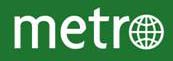 Pressmeddelande 2014-09-23Metro Photo Challenge och FN i gemensam kamp mot klimatförändringen För tionde året i rad går Metro Photo Challenge - världens största fototävling, av stapeln. Årets omgång görs i ett globalt unikt samarbete med FN vars klimattoppmöte är samma dag som tävlingen startar, den 23 september. Det övergripande temat i årets Metro Photo Challenge är ” My Green Living ” och är utsett av FN:s klimatteam. - Världens största fototävling är ett bra sätt att uppmärksamma klimatfrågorna. Att låta människor över hela världen fånga det gröna och urbana levernet visuellt är ett bra sätt att nå ut med viktiga frågor, säger Jenny Bloth, ansvarig projektledare för Metro Photo Challenge i Sverige. Årets kategorier är ” My city's magic” ”Urban escape” och ”My green city”. - Hur man vill tolka kategorierna är givetvis helt upp till de tävlande . Är det detaljerna i staden, omgivningarna, folket, miljövänliga sätt att leva eller det gröna livet?  Det ska bli jättespännande att se hur kategorierna kommer att fångas på bild, säger Jenny Bloth. Mellan den 23 september och 18 november kan svenska folket skicka in sina bilder till tävlingen och mellan den 13 oktober och 23 november kan man även rösta på sina favorit bilder. Man kan tävla med hur många bilder man vill och i en eller fler kategorier. I kategori My city's magic, är det tillåtet med retusch och/eller redigering, i de andra två kategorierna är detta inte tillåtet. Sex svenska finalister kommer att utses och skickas vidare till den globala finalen. Av dessa sex står en professionell jury för hälften och Metros läsare för hälften. Detta innebär att man har två chanser att komma till finalen; imponera på läsarna eller imponera på juryn. De globala vinnarna får åka på en fotoexpedition till städernas stad New York och få sina bilder publicerade i Metrotidningar världen över.Den svenska juryn består av följande personerAnja Callius, fotograf, arbetar med tidningar och reklambyråer och är medlem i Scanpix Creative.Emelie Asplund, fotograf, utbildad vid Nordens Fotoskola och har vunnit Årets Bild för bästa porträtt.Gustav Gräll, fotograf, utbildad vid Biskops Arnö och arbetar främst med nyheter och reportage.Håkan Elofsson, fotograf och ämnesansvarig för fotoutbildningen på Berghs School of Communication.Monica Wennblom, vice förbundsordförande i Riksförbundet Svensk Fotografi och erfaren kurator av fotoutställningar.Urban Brådhe, fotograf och tidigare ordförande i Pressfotografernas klubb samt den som varit med i Metro Photo Challenge som jurymedlem ända från början.För mer information kontakta:Jenny Bloth - Marketing Brand ManagerPhone +46 8 402 99 884Mobile +46 70 422 9984jenny.bloth@metro.sewww.metrophotochallenge.seOm Metro Photo Challenge: Metro Photo Challenge anordnades i Sverige första gången för tio år sedan. Tre år senare, 2007, genomfördes tävlingen globalt för första gången. Tävlingen har sedan dess blivit en prestigefylld och viktig händelse för både professionella fotografer och amatörfotografer. 2013 skickade 2013 lämnade 40 000 fotografer från världen över in mer än 120 000 bilder. 
Syftet med Metro Photo Challenge är att förena människor världen över med hjälp av fotografiets universella språk och att belöna duktiga och talangfulla fotografer. 
